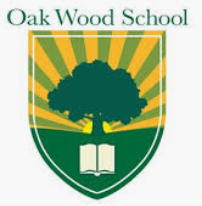 Job DescriptionCover Co-ordinator
Hours:                   36 hours per week (M-F: start and finish time tbc)Weeks:                 41 Salary:                   Scale 5 Point 12-15FTE:                       £24,662.00-25,809.00Responsible to:Assistant Headteacher responsible for cover & members of the                              Leadership Group as appropriate 
Purpose of JobTo co-ordinate the provision of cover for absent teachers so that the cover system operates effectively.
To undertake a share of cover after the appropriate training has been provided.
To ensure that as far as is possible the impact on students learning of a teachers absence is minimised.
To undertake administration duties relating to key whole school matters.Main duties and responsibilities include:
1. Preparing and revising the school cover rota after consultation with the school timetable.2. To enter & record all requests for cover onto the SIMS cover system & into the cover diary.3. To ensure that cover work is arranged for students whose regular teacher is absent.5. To allocate daily cover/room changes.6. To book supply staff as necessary. This may involve establishing regular contact with the agencies who provide such staff.7. To ensure that cover is organised fairly and equitably having regard to local and national agreements and guidelines relating to cover.8. To maintain full and accurate cover records and to assist in the preparation of the teaching staff absence return.9. To induct new supply staff and prepare a welcome pack for them.10. To liaise with Curriculum Leaders on matters relating to the effective management and organisation of cover in their subject(s).11. To inform Year Learning Coordinators/Head of Sixth Form when tutors are absent.12. To cover lessons when appropriate.13. To liaise with the Examinations Officer regarding the arrangements needed for examinations.14. To undertake administration duties relating to other key whole school matters.Equal OpportunitiesUnderstand and act in accordance with the Equal Opportunities policies of the School with regard to staff, pupils and visitors.GeneralTo carry out any other task commensurate with the level of responsibility of the post as shall reasonably be requested by the Headteacher.Key skills & competency requirements:Some knowledge of the working of a secondary schoolExperience of managing others and meeting deadlinesA good standard of education including a good level of literacy, numeracy, IT and administrative skillsExperience of and enthusiasm for the use of ICT to carry out tasks. Experience of SIMS would be desirable, but is not essentialThe ability to work under pressure with a calm dispositionWillingness to be trained and to train othersEnthusiasm and a sense of humourGood communication skills, both orally and in written formRespect for confidentiality and the sensitivity needed to deal with difficult situationsWillingness to take responsibility and to work both alone and as part of a teamA commitment to the values of Oak Wood SchoolAn interest in how children’s learning and behaviour can be managedEducation/Qualification:Good standard of formal education ResponsibilitiesBe aware and comply with policies relating to child protection, health and safety, security, confidentiality and data protection, reporting all concerns to the appropriate person.
Be aware of and support diversity and ensure equal opportunities for all.
Contribute to the overall ethos/work/aims of the school.
Participate in training and other performance development as required.